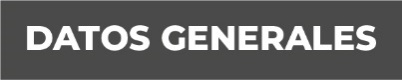 Nombre Genaro Macuixtle Panzo Grado de Escolaridad Licenciatura y MaestríaCédula Profesional (Licenciatura) 11818143Teléfono de Oficina 922 244 30 57Correo Electrónico gmacuixtle@fiscaliaveracruz.gob.mxFormación Académica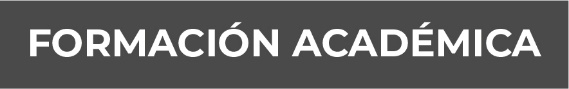 Año 1998-2002Licenciatura en Derecho. Con cedula profesional.Universidad del Golfo de México.Año 2016-2018Maestría en Derecho Penal. Con constancia.Consorcio Universitario del Golfo de MéxicoTrayectoria Profesional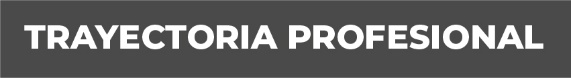 Año 1991Jefe de oficina del IFE en Astacinga Veracruz.Año 1991-2015Productor radiofónico Bilingüe, en el Instituto Nacional de los Pueblos IndígenasAño 2020-2022Fiscal Itinerante en Uxpanapa, Veracruz Conocimiento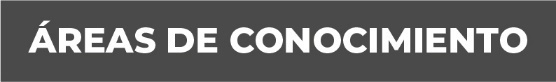 Derecho PenalTraducción e Interpretación en lengua náhuatl